Единая система технологической документациистадии разработки и Виды технологических документовНастоящий проект стандарта не подлежит применению до его утвержденияПредисловие1 РАЗРАБОТАН Акционерным обществом «Научно-исследовательский центр «Прикладная Логистика» (АО «НИЦ «Прикладная Логистика»)2 ВНЕСЕН Техническим комитетом по стандартизации ТК 482 «Поддержка жизненного цикла продукции»3 УТВЕРЖДЕН И ВВЕДЕН В ДЕЙСТВИЕ Приказом Федерального агентства по техническому регулированию и метрологии от                         г. №         -ст4 ВВЕДЕН ВПЕРВЫЕПравила применения настоящего стандарта установлены в статье 26 Федерального закона от 29 июня . № 162-ФЗ «О стандартизации в Российской Федерации». Информация об изменениях к настоящему стандарту публикуется в ежегодном (по состоянию на 1 января текущего года) информационном указателе «Национальные стандарты», а официальный текст изменений и поправок – в ежемесячном информационном указателе «Национальные стандарты». В случае пересмотра (замены) или отмены настоящего стандарта соответствующее уведомление будет опубликовано в ближайшем выпуске ежемесячного информационного указателя «Национальные стандарты». Соответствующая информация, уведомление и тексты размещаются также в информационной системе общего пользования – на официальном сайте Федерального агентства по техническому регулированию и метрологии в сети Интернет (www.rst.gov.ru)© Оформление. ФГБУ «Институт стандартизации», 20ХХНастоящий стандарт не может быть полностью или частично воспроизведен, тиражирован и распространен в качестве официального издания без разрешения Федерального агентства по техническому регулированию и метрологииНАЦИОНАЛЬНЫЙ СТАНДАРТ российской федерацииДата введения ― Область применения1.1 Настоящий стандарт устанавливает стадии разработки технологической документации и виды технологических документов. 1.2 Настоящий стандарт распространяется на технологические процессы изготовления и ремонта изделий машиностроения всех отраслей промышленности.Нормативные ссылкиВ настоящем стандарте использованы нормативные ссылки на следующие стандарты: ГОСТ 2.103  Единая система конструкторской документации. Стадии разработкиГОСТ 2.602  Единая система конструкторской документации. Ремонтные документыГОСТ 3.1109  Единая система технологической документации. Термины и определения основных понятийГОСТ Р 2.005 Единая система конструкторской документации. Термины и определенияГОСТ Р 2.052  Единая система конструкторской документации. Электронная модель изделия. Основные положенияГОСТ Р 2.053  Единая система конструкторской документации. Электронная структура изделия. Основные положенияГОСТ Р 3.301 Единая система технологической документации. Электронная технологическая документация. Основные положенияПримечание – При пользовании настоящим стандартом целесообразно проверить действие ссылочных стандартов в информационной системе общего пользования – на официальном сайте Федерального агентства по техническому регулированию и метрологии в сети Интернет или по ежегодному информационному указателю «Национальные стандарты», который опубликован по состоянию на 1 января текущего года, и по выпускам ежемесячного информационного указателя «Национальные стандарты» за текущий год. Если заменен ссылочный стандарт, на который дана недатированная ссылка, то рекомендуется использовать действующую версию этого стандарта с учетом всех внесенных в данную версию изменений. Если заменен ссылочный стандарт, на который дана датированная ссылка, то рекомендуется использовать версию этого стандарта с указанным выше годом утверждения (принятия). Если после утверждения настоящего стандарта в ссылочный стандарт, на который дана датированная ссылка, внесено изменение, затрагивающее положение, на которое дана ссылка, то это положение рекомендуется применять без учета данного изменения. Если ссылочный стандарт отменен без замены, то положение, в котором дана ссылка на него, рекомендуется применять в части, не затрагивающей эту ссылку.Термины, определения и сокращения3.1 В настоящем стандарте применены термины по ГОСТ 3.1109 и ГОСТ Р 2.005, а также следующие термины с соответствующими определениями:3.1.1  директивная технологическая документация: Комплект взаимосвязанных документов, устанавливающих технологический маршрут и предписывающий использование в технологической документации обязательных технологических приемов, методов и средств технологического оснащения, обеспечивающих достижение заданных конструкторской документацией требований к изготовлению, сборке, ремонту и испытанию основных (особо ответственных) деталей (сборочных единиц) изделия.3.1.2  электронный технологический документ; технологический документ в электронной форме: Технологический документ, выполненный с помощью программно-технического средства на электронном носителе.3.2 В настоящем стандарте использованы следующие сокращения:Стадии разработки технологической документации4.1  Стадии разработки ТД, применяемой для ТП изготовления изделий или их составных частей), устанавливает разработчик документации в соответствии с таблицей 1 в зависимости от стадий разработки используемой КД по ГОСТ 2.103.Таблица 1– Содержание работ на стадиях разработки ТД для изготовления изделий4.1.1  На стадии разработки КД «Техническое предложение» ТД не разрабатывают.4.1.2  Директивной ТД для изготовления присваивают литеру «Д».4.1.3  ТД, предназначенной для разового изготовления одного или нескольких экземпляров изделия в единичном производстве, присваивают литеру «И». 4.1.4  Ранее разработанные технологические документы (комплекты) применяют при разработке ТД для изготовления новых или модернизации изготавливаемых изделий в следующих случаях:на стадии разработки ТД «Предварительный проект» – независимо от литеры применяемого технологического документа (комплекта);на стадиях разработки ТД «Разработка документации опытного образца (опытной партии)» и «Разработка документации серийного (массового) производства» литера применяемого технологического документа (комплекта) должна быть та же или выше, чем литера разрабатываемой ТД.4.1.5 Литеру комплекта ТД определяют по низшей литере, присвоенной технологическим документам, входящим в комплект. 4.2  Стадии разработки ТД, применяемой для ТП ремонта изделий, устанавливает разработчик документации в соответствии с таблицей 2 в зависимости от стадии разработки ремонтной документации и применяемых видов ремонтных документов по ГОСТ 2.602.Таблица 2– Содержание работ на стадиях разработки ТД для ремонта изделий4.2.1  Директивной ТД для ремонта присваивают литеру «РД».4.2.2  ТД, предназначенной для разового ремонта одного или нескольких экземпляров изделия в единичном производстве, присваивают литеру «РИ».4.2.3 При изготовлении или ремонте ограниченной партии изделий стадия разработки (литера) ТД может быть ниже, чем стадия разработки (литера) используемой КД.Виды технологических документов5.1  Технологические документы подразделяют на документы общего и  специального назначения.5.1.1  К документам общего назначения относят технологические документы на ТП (операции) независимо от типа и вида производства и применяемых технологических методов изготовления или ремонта изделий.Примечание – Титульный лист не является отдельным документом общего назначения, а, в соответствии с ГОСТ Р 2.105, является первым листом документа или первым листом комплекта документов.5.1.2  К документам специального назначения относят технологические документы на ТП (операции) в зависимости от типа и вида производства и применяемых технологических методов изготовления или ремонта изделий.5.2  Виды технологических документов, их назначение и код вида документа приведены в таблице 3.Таблица 3 – Виды технологических документовПродолжение таблицы 3Продолжение таблицы 3Продолжение таблицы 3Продолжение таблицы 3Продолжение таблицы 3Окончание таблицы 35.3  Состав применяемых видов документов определяет разработчик ТД в зависимости от стадии разработки ТД и типа производства с учетом требований стандартов Единой системы технологической документации. Допускается использовать другие виды ТД при необходимости (в дополнение к приведенным в таблице 3).5.4  Порядок разработки отдельных видов ТДЭ (ЭГМТ, ЭМТП, ЭМТМ, ЭМТО, ЭСТ, УП), в том числе требования к формату данных, приводят в стандартах организации с учетом требований ГОСТ Р 3.301 и других применимых стандартов ЕСТД .При использовании ЭСТ учитывают необходимые положения ГОСТ Р 2.053.При использовании ЭГМТ учитывают необходимые положения ГОСТ Р 2.052.5.5  Требования к форматам данных ТДЭ, разрабатываемой на определенной стадии разработки,  рекомендуется устанавливать на предшествующей стадии, если это не предусмотрено техническим заданием.Руководитель организации-разработчика  АО «НИЦ «Прикладная логистика»Генеральный директор   							Галин И.Ю.Руководитель  разработки, руководитель отдела САиНО    					          Селезнёва Е.В.Федеральное агентство по техническому регулированию и метрологииФедеральное агентство по техническому регулированию и метрологииФедеральное агентство по техническому регулированию и метрологииФедеральное агентство по техническому регулированию и метрологииФедеральное агентство по техническому регулированию и метрологии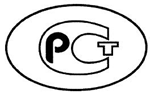 НАЦИОНАЛЬНЫЙСТАНДАРТРОССИЙСКОЙФЕДЕРАЦИИГОСТ Р3.102―20ХХ(Проект, 
окончательная редакция)Единая система технологической документациистадии разработки и Виды технологических документовUnified system for technological documentation. Development stages and types of technological documentsКДконструкторская документация;КТИкарта технологической информации;КТПкарта технологического процесса;МКмаршрутная карта;ОКоперационная карта;ТДтехнологическая документация;ТДЭэлектронный технологический документ;ТПтехнологический процесс.Стадия разработки ТД для изготовленияСодержание работыПредварительный проектРазработка ТД, предназначенной для изготовления и испытания материального макета изделия, на основании КД, выполненной на стадиях «Эскизный проект» и «Технический проект».Рассмотрение и утверждение ТД с присвоением литеры «П»Разработка документации опытного образца (опытной партии)Разработка ТД, предназначенной для изготовления и испытания опытного образца (опытной партии), на основании КД, не имеющей литеры. Без присвоения литерыРазработка документации опытного образца (опытной партии)Корректировка и разработка ТД по результатам изготовления и предварительных испытаний опытного образца (опытной партии) на основании КД, имеющей литеру «О». Рассмотрение и утверждение ТД с присвоением литеры «О» Разработка документации опытного образца (опытной партии)Корректировка и разработка ТД по результатам изготовления и приемочных (повторных) испытаний опытного образца (опытной партии) на основании КД, имеющей литеру «О1» («О2», …, «Оn»).Рассмотрение и утверждение ТД с присвоением литеры «О1» («О2», …, «Оn») Разработка документации серийного (массового) производстваКорректировка и разработка ТД по результатам изготовления и испытания установочной (головной, контрольной) серии, а также оснащения ТП изготовления изделия на основании КД, имеющей литеру «А» («Б»).Рассмотрение и утверждение ТД с присвоением литеры «А» («Б») Стадия разработки ТД для ремонтаСодержание работыРазработка документации опытного ремонта Разработка ТД для опытного ремонта на основании ремонтной документации для опытного ремонтаРазработка документации опытного ремонта Корректировка ТД по результатам опытного ремонта и предварительных испытаний на основании ремонтной документации, имеющей литеру «РО».Рассмотрение и утверждение ТД с присвоением литеры «РО»Разработка документации опытного ремонта Корректировка ТД по результатам опытного ремонта по документации с литерой «РО» и приемочных испытаний на основании ремонтной документации, имеющей литеру «РО1» («РО2»).Рассмотрение и утверждение ТД с присвоением литеры «РО1» («РО2»)Разработка документации серийного (массового) ремонтаКорректировка ТД по результатам ремонта по документации с литерой «РО1» («РО2») и приемочных испытаний на основании ремонтной документации, имеющей литеру «РА» («РБ»).Рассмотрение и утверждение ТД с присвоением литеры «РА» («РБ»)Вид документаКод вида документаНазначение документаДокументы общего назначенияДокументы общего назначенияДокументы общего назначенияКарта эскизовКЭТехнологический графический документ, содержащий эскизы, схемы и таблицы, предназначенный для пояснения выполнения ТП (операции, перехода) изготовления или ремонта изделия, включая контроль и перемещенияЭлектронная геометрическая модель технологическая*ЭГМТТДЭ, содержащий геометрическую модель (заготовки, детали, конструктивного элемента, сборочной единицы, оснастки и т. д.) и предназначенный для разработки управляющих программ, иллюстраций в составе МК, КТП, ОК и других документовТехнологическая инструкцияТИТехнологический  документ, предназначенный для описания ТП, методов и приемов, повторяющихся при изготовлении или ремонте изделий, правил эксплуатации средств технологического оснащения. Применяют в целях сокращения объема разрабатываемой ТДВид документаКод вида документаКод вида документаНазначение документаДокументы специального назначенияДокументы специального назначенияДокументы специального назначенияДокументы специального назначенияКарта технологического процессаКТПТехнологический документ, описывающий ТП изготовления или ремонта изделия в технологической последовательности по всем операциям одного вида формообразования, обработки, сборки или ремонта с указанием переходов, технологических режимов и данных о средствах технологического оснащения, материальных и трудовых затратах. Предназначен для операционного описания единичного ТПТехнологический документ, описывающий ТП изготовления или ремонта изделия в технологической последовательности по всем операциям одного вида формообразования, обработки, сборки или ремонта с указанием переходов, технологических режимов и данных о средствах технологического оснащения, материальных и трудовых затратах. Предназначен для операционного описания единичного ТПКарта типового (группового) технологического процессаКТТПТехнологический документ, описывающий типовой (групповой) ТП изготовления или ремонта изделия в технологической последовательности по всем операциям одного вида формообразования, обработки, сборки или ремонта с указанием переходов и общих данных о технологических режимах, средствах технологического оснащения, материальных и трудовых затратах.Применяют совместно с ВТПТехнологический документ, описывающий типовой (групповой) ТП изготовления или ремонта изделия в технологической последовательности по всем операциям одного вида формообразования, обработки, сборки или ремонта с указанием переходов и общих данных о технологических режимах, средствах технологического оснащения, материальных и трудовых затратах.Применяют совместно с ВТПЭлектронная модель технологического процесса*ЭМТПТДЭ, содержащий информационную модель ТП изготовления или ремонта изделия в технологической последовательности по всем операциям одного вида формообразования, обработки, сборки или ремонта с указанием переходов, технологических режимов и данных о средствах технологического оснащения, материальных и трудовых затратах.Предназначен для операционного описания ТП в автоматизированных системах управления данными об изделии и (или) при обмене данными между автоматизированными системами и (или) организациямиТДЭ, содержащий информационную модель ТП изготовления или ремонта изделия в технологической последовательности по всем операциям одного вида формообразования, обработки, сборки или ремонта с указанием переходов, технологических режимов и данных о средствах технологического оснащения, материальных и трудовых затратах.Предназначен для операционного описания ТП в автоматизированных системах управления данными об изделии и (или) при обмене данными между автоматизированными системами и (или) организациямиВид документаКод вида документаНазначение документаМаршрутная картаМКТехнологический документ, описывающий ТП изготовления или ремонта изделия, включая контроль и перемещения по всем операциям различных технологических методов в технологической последовательности с указанием необходимых средств технологического оснащения, материальных нормативов и трудовых затрат (без указания переходов и технологических режимов).Предназначен для маршрутного или маршрутно-операционного описания ТП или для указания полного состава технологических операций при операционном описании.Примечания1  Допускается разрабатывать МК на отдельные виды работ.2  Допускается применять МК взамен КТП с операционным описанием в МК всех операций и полным указанием необходимых технологических режимов в графе «Наименование и содержание операции». Возможно применение совместно с соответствующей КТИ.3  Допускается применять взамен ОКЭлектронная модель технологического маршрута *ЭМТМТДЭ, содержащий информационную модель ТП изготовления или ремонта изделия, включая контроль и перемещения по всем операциям различных технологических методов в технологической последовательности с указанием необходимых средств технологического оснащения, материальных нормативов и трудовых затрат (без указания переходов и технологических режимов).Предназначен для маршрутного или маршрутно-операционного описания ТП в автоматизированных системах управления данными об изделии и (или) при обмене данными между автоматизированными системами и (или) организациямиОперационная картаОКТехнологический документ, описывающий технологическую операцию с указанием последовательности выполнения переходов,  технологических режимов обработки, установов, ходов, приемов, наладки, данных о средствах технологического оснащения, материальных и трудовых затратах.Применяют при маршрутно-операционном описании единичного ТПВид документаКод вида документаНазначение документаКарта типовой (групповой) операцииКТОТехнологический документ, описывающий типовую (групповую) технологическую операцию с указанием последовательности выполнения переходов и общих данных о технологических режимах обработки, средствах технологического оснащения, материальных и трудовых затратах.Применяют совместно с ВТОЭлектронная модель технологической операции*ЭМТОТДЭ, содержащий информационную модель технологической операции с указанием последовательности выполнения технологических переходов, технологических режимов, установов, ходов, приемов, наладки, данных о средствах технологического оснащения, материальных и трудовых затратах. Предназначен для описания технологической операции при маршрутно-операционном описании ТП в автоматизированных системах управления данными об изделии и (или) при обмене данными между автоматизированными системами и (или) организациямиКарта технологической информацииКТИТехнологический документ, предназначенный для указания дополнительной информации, необходимой при выполнении отдельных ТП (операций). Допускается применять при разработке типовых (групповых) ТП (операций) для указания переменной информации с привязкой к обозначению изделияКомплектовочная картаККТехнологический документ, предназначенный для указания данных о деталях, сборочных единицах и материалах, входящих в комплект собираемого изделия. Применяют при разработке ТП сборки.Допускается применять КК для указания данных о вспомогательных материалах в других ТПТехнико-нормировочная картаТНКТехнологический документ, предназначенный для представления расчетных данных о технологической операции по нормам времени (выработки) и описания выполняемых приемов. Применяют при решении задач нормирования трудозатратКарта кодирования информацииККИТехнологический документ, предназначенный для кодирования информации, используемой при разработке управляющей программы для оборудования с программным управлениемВид документаКод вида документаНазначение документаКарта наладкиКНТехнологический документ, предназначенный для указания дополнительной информации к ТП (операциям) по наладке средств технологического оснащения. Применяют при многопозиционной обработке для оборудования с программным управлением, при групповых методах обработки и т. п.Ведомость технологических маршрутовВТМТехнологический документ, предназначенный для описания технологического маршрута изготовления или ремонта изделия по подразделениям предприятия. Применяют для решения технологических и производственных задачВедомость оснасткиВОТехнологический документ, предназначенный для указания технологической оснастки, применяемой при изготовлении или ремонте изделияВедомость оборудованияВОБТехнологический документ, предназначенный для указания технологического оборудования, применяемого при изготовлении или ремонте изделияВедомость материаловВМТехнологический документ, предназначенный для указания данных о подетальных нормах расхода материалов, о заготовках, технологическом маршруте прохождения изготавливаемого или ремонтируемого изделия. Применяют при решении задач нормирования расхода материаловВедомость специфицированных норм расхода материаловВСНТехнологический документ, предназначенный для указания данных о нормах расхода материалов для изготовления или ремонта изделия. Применяют при решении задач нормирования расхода материалов на изделиеВедомость удельных норм расхода материаловВУНТехнологический документ, предназначенный для указания данных об удельных нормах расхода материалов, используемых при выполнении ТП (операций) изготовления или ремонта изделия. Применяют при решении задач нормирования расхода материаловТехнологическая ведомостьТВТехнологический документ, предназначенный для комплексного указания технологической и организационной информации, используемой перед разработкой комплекта (ов) документов на ТП (операции). Применяют на одном из первых этапов технологической подготовки производстваВедомость применяемостиВПТехнологический документ, предназначенный для указания применяемости полного состава деталей, сборочных единиц, средств технологического оснащения и др. Применяют для решения задач технологической подготовки производстваВид документаКод вида документаНазначение документаВедомость сборки изделияВСИТехнологический документ, предназначенный для указания состава деталей и сборочных единиц, необходимых для сборки изделия, с учетом их входимости, применяемости и количестваВедомость операцийВОПТехнологический документ,  предназначенный для операционного описания технологических операций одного вида формообразования, обработки, сборки и ремонта изделия в технологической последовательности с указанием переходов, технологических режимов, данных о средствах технологического оснащения и норм времени. Применяют совместно с МК и КТПВедомость деталей (сборочных единиц) к типовому (групповому) технологическому процессуВТП (ВТО)Технологический документ, предназначенный для указания состава деталей (сборочных единиц, изделий), изготавливаемых или ремонтируемых по типовому (групповому) ТП (операции), и переменных данных о материале, средствах технологического оснащения, технологических режимах и трудозатратахВедомость деталей, изготовленных из отходовВДОТехнологический документ, предназначенный для указания данных о деталях, изготовленных из отходов (например, при раскрое металла)Ведомость дефектацииВДТехнологический документ, предназначенный для указания изделий (СЧ изделий), подлежащих ремонту, с определением вида ремонта, дефектов, а также для указания дополнительной технологической информации. Применяют при ремонте изделийВедомость стержнейВСТТехнологический документ, предназначенный для указания информации, необходимой при изготовлении стержней для отливокВедомость технологических документовВТДТехнологический документ, предназначенный для указания полного состава документов, необходимых для изготовления или ремонта изделий. Применяют при передаче комплекта документов с одного предприятия на другоеУправляющая программа (для оборудования с программным управлением)*УПТДЭ, содержащий управляющую программу (в нейтральном формате или в формате конкретного устройства программного управления)Вид документаКод вида документаНазначение документаТехнологическая электронная структура изделия*ЭСТТДЭ, содержащий описание структуры изделия с точки зрения технологии его сборки или ремонта, а также определяющий состав его технологической документации.Примечание–В такой структуре по сравнению с конструкторской могут быть введены или исключены отдельные сборочные узлы или комплекты, детали и полуфабрикаты.Примечания1  Технологические документы, помеченные знаком «*», могут быть представлены только в электронной форме (в формате данных автоматизированной системы или в стандартизированном формате).2  Технологические документы, непомеченные знаком «*», являются странично-ориентированными и могут быть представлены в бумажной или электронной форме. Такие документы могут быть получены путем преобразования по ГОСТ Р 2.531 из документов, отмеченных знаком «*»Примечания1  Технологические документы, помеченные знаком «*», могут быть представлены только в электронной форме (в формате данных автоматизированной системы или в стандартизированном формате).2  Технологические документы, непомеченные знаком «*», являются странично-ориентированными и могут быть представлены в бумажной или электронной форме. Такие документы могут быть получены путем преобразования по ГОСТ Р 2.531 из документов, отмеченных знаком «*»Примечания1  Технологические документы, помеченные знаком «*», могут быть представлены только в электронной форме (в формате данных автоматизированной системы или в стандартизированном формате).2  Технологические документы, непомеченные знаком «*», являются странично-ориентированными и могут быть представлены в бумажной или электронной форме. Такие документы могут быть получены путем преобразования по ГОСТ Р 2.531 из документов, отмеченных знаком «*»УДК 658.512.4:002:006.35	                                                                  	           ОКС 01.110Ключевые слова: технологическая документация, стадия разработки, технологический документ, вид технологического документа, электронный технологический документ